Нестационарный объект, демонтирован (перемещен)(постановление Исполнительного комитета от 01.07.2022 № 3306 «О внесении изменений в положение о порядке выявления, демонтажа, перемещения незаконно установленных объектов, не являющихся объектами капитального строительства, утвержденное постановлением Исполнительного комитета от 24.12.2015 №7379»). Владелец объектаТип объектаАдресДата и время демонтажаМесто ответственного хранения демонтированного объектаФото объектаПорядок выдачи объекта и имущества, находящегося в немНе выявленНестационарный объект (деревянная горка)РТ,  г. Набережные Челны, Городская Набережная им.Ф.ТабееваДата: 31.01.2023Начало демонтажа: 09час. 00 мин.-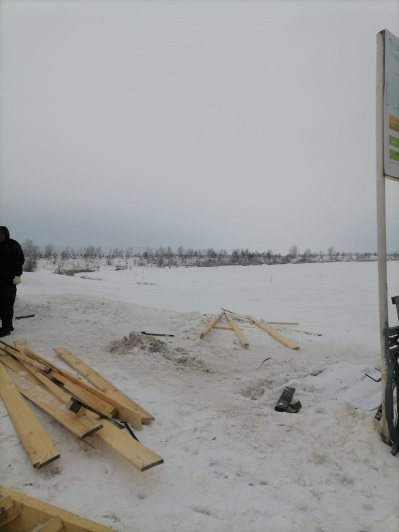 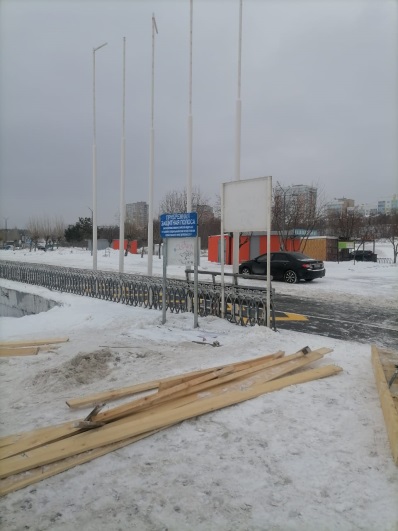 По вопросам  обращаться в администрацию Центрального районат. 47-55-36;47-55-49